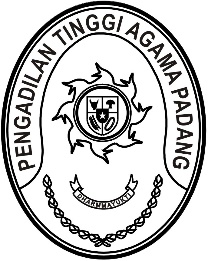 Nomor     	: W3-A/     /OT.00/2/2022	15 Februari 2022Lampiran	: -Perihal	:	UndanganYth. Kepala Bagian PTA Padang;Kepala Subbagian PTA Padang.Dengan ini kami undang Saudara untuk mengikuti rapat dengan Sekretaris Pengadilan Tinggi Agama Padang yang akan diselenggarakan pada:Hari/Tanggal	: Selasa / 15 Februari 2022Jam		: 09.00 WIB s.d selesai Tempat	: Ruang Sekretaris Pengadilan Tinggi Agama PadangDemikian disampaikan, atas kehadirannya diucapkan terima kasih.Wassalam,Sekretaris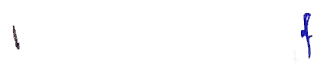 Idris LatifTembusan:Ketua Pengadilan Tinggi Agama Padang (sebagai laporan).